Власти Казахстана требуют от христиан личную информацию о детях26 апреля 2018Отдел по делам религии Казахстана требует от христиан предоставить личные данные всех детей до 18 лет, посещающих христианские собрания.Зарегистрированные церкви обязаны были предоставить эту информацию к 10 апреля 2018 года. Власти требуют указать полное имя ребенка, его возраст, место учебы и идентификационные номера всех детей, посещающих церковь. Один из чиновников признался, что это требование предоставления личных данных "не было предъявлено мусульманам … только христианам”.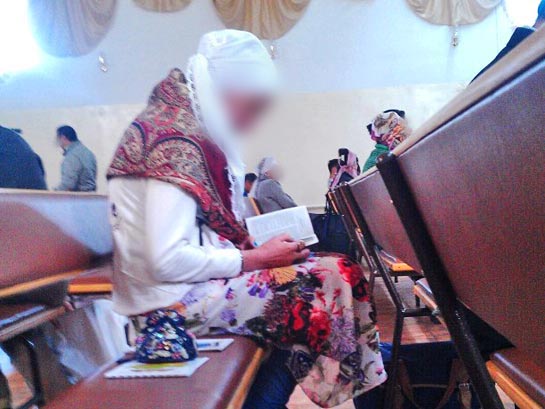 Фонд Варнава поддерживает обучение для казахских верующихНасколько нам известно, церкви отказались подчиниться требованию Отдела по делам религии.В прошлом году власти Казахстана ввели жесткие ограничения религиозной свободы для христиан.В этой стране около 70% мусульман, а христиан гораздо меньше, всего около 26%. Светское правительство требует от церквей официальной регистрации, хотя для большинства евангельских общин получить регистрацию очень трудно, поэтому верующие собираются неофициально, рискуя подвергнуться штрафам и арестам.